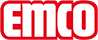 emco Bauemco DIPLOMAT Original con inserto di gomma 517 Gtipo517 Gtrafficoda normale a frequenteprofilo portanteRealizzato con alluminio rigido con isolamento fonoassorbente sul lato inferioreColore del profilo di supportoStandard anodizzato naturale. Colori anodizzati con sovrapprezzo: EV3 oro, C33 bronzo medio, C35 nero oppure C31 acciaio inoxaltezza appr. (mm)17Superficie di calpestioinserti di gomma profilati, incassati, robusti e resistenti alle intemperie.distanza profili standard ca. (mm)5 , distanziatore di gommasistemi di porte automatichePorte girevoli disponibili da 3 mm secondo DIN EN 16005sicurezza antiscivolocaratteristica antiscivolo R 9 secondo la norma DIN 51130coloriGommareazione al fuocoReazione al fuoco Bfl-s1 dell’intera struttura del tappeto secondo EN 13501 disponibile su richiesta (con sovrapprezzo).collegamentocon cavo di acciaio inossidabile rivestito di plasticagaranzia4 anni di garanziaLe condizioni di garanzia sono disponibili all’indirizzo:DimensioniLarghezza del tappeto:.........................mm (lunghezza asta)Profondità del tappeto:.........................mm (direzione di marcia)contattoFabrizio Sollima Country Manager Tel. 0039-3358304784 f.sollima@emco-italia.com www.emco-bau.com